Отчет о работе агрокласса МАОУ «Савинская ООШ» в 2019 учебном годуУчебный план программы «Введение в агробизнес»Учебный план агрокласса МАОУ «Савинская ООШ» включает 7 блоков образовательных областей предпрофильной подготовки и рассчитан на 2 года обучения.         Программа предмета предусматривает проведение учебно-теоретических занятий, профориентационных мероприятий, организацию экскурсий, подготовку и защиту исследовательских работ, проектов, бизнес-планов в общем объеме – 68 часов в за 2 года.Вебинары проводят преподаватели ОГБПОУ "Новгородский Агротехнический Техникум"- экскурсии, мастер-классы успешных предпринимателей  – организует Управление сельского хозяйства Администрации Новгородского муниципального района- практические занятия, самостоятельную работу учащихся, подготовку исследовательских работ, проектов, бизнес-планов – реализует руководитель агрокласса.За 2018-2019 учебный год  дано 34 часа в 8 классе и 34 часа в 9 классе.Согласно учебного плана программный материал пройден полностью. Планирование деятельности агрокласса в МАОУ «Савинская ООШ» в 2019- 2020 учебном году24 марта2019 года, в рамках работы агрокласса, прошла встреча учащихся 8-9 классов с руководителем крестьянского хозяйства И.И. Пиреевым. На выездном занятии учащиеся знакомились с новыми технологиями в производстве сельхозпродуктов, современным оборудованием и новыми требованиями к реализации продукции.15 апреля 2019 года состоялось выездное занятие в ЗАО «Савино». Занятие проводилось по теме: «Качество кормов и их рациональное использование – основа высокопродуктивного и рентабельного животноводства», где учащимся было рассказано о роли кормов и их качестве в реализации генетического потенциала продуктивности животных, химическом составе кормов и их классификации. Заготовка кормов высокого качества и о рациональном кормлении животных в зависимости от их физиологического влиянии правильного кормления на продуктивность, себестоимость и рентабельность производства животноводческой продукции 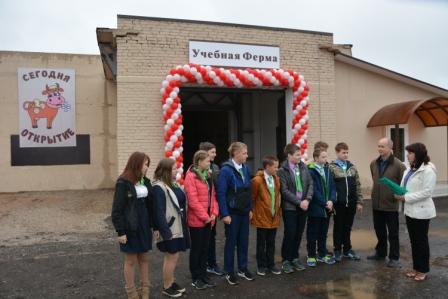 Агроклассники на лекции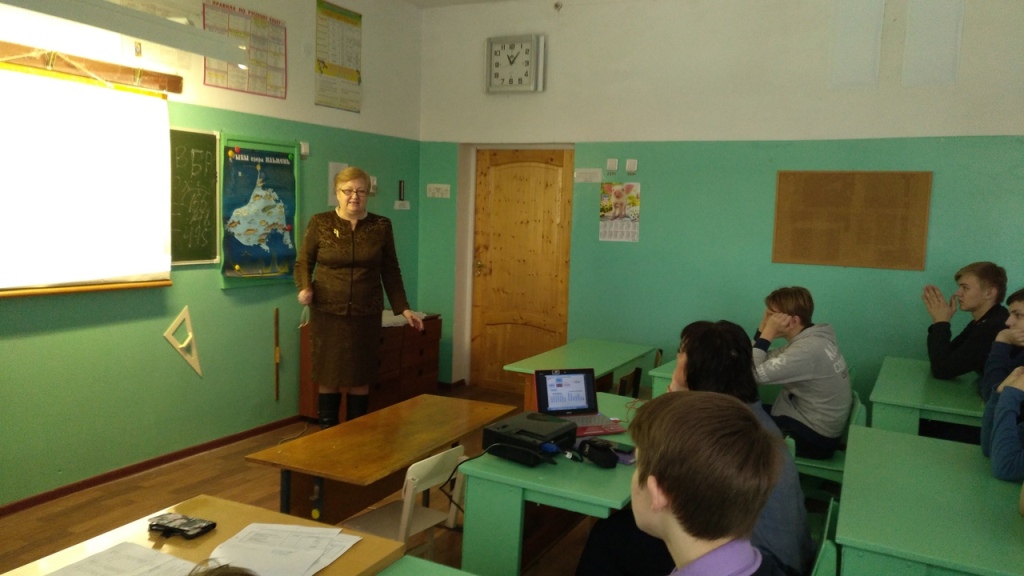 Положительные моменты работы агрокласса 1. Ключевыми направлениями работы профильных аграрных классов является изучение старшеклассниками основ ведения малого бизнеса и предпринимательства в агропромышленном секторе. Участвуя в дискуссиях, организационно-деятельностных играх, экскурсиях, создавая электронные презентации, исследовательские работы, проекты, бизнес-планы, учащиеся предпрофильных аграрных классов знакомятся с основами экономики, менеджмента, права, экологии и сельского хозяйства. 2. Работа аграрных классов – это инновационная форма работы с учащимися общеобразовательных школ, объединяющая усилия педагогов и производственников, высших и средних учебных заведений, научных учреждений, центров труда и занятости населения. 3. Предпрофильные аграрные классы профессионально ориентируют и готовят старшеклассников по специальностям, необходимым для жизни в сельской местности, что является важным фактором защиты личности выпускника сельской школы. В этом отношении они становятся настоящим полигоном трудового образования школьников, началом формирования их жизненного опыта в учебно-трудовой, опытнической, познавательной и исследовательской работе. 4. Программа «Введение в агробизнес» позволяет школьникам познакомиться с лучшим мировыми практиками ведения агробизнеса, с аграрным законодательством и основами рационального природопользования в рамках производства конкурентно способных экологически безопасных технологий и продуктов питания. В рамках курса школьники изучают основы маркетинга и организации предпринимательской деятельности в разных организационно-правовых формах, особенности функционирования малых форм хозяйствования и современных агротехнологий. 5. Программа имеет четко выраженную практическую направленность, помогает учащимся использовать теоретические знания для понимания проблем сельскохозяйственной практики, раскрывает их основное содержание в биологическом, экономическом и технологическом аспектах. Изучение материала программы способствует целенаправленной подготовке обучающихся к поступлению в высшие учебные заведения аграрного профиля. Проблемы, которые необходимо решать в следующем году: 1. Привлечение к участию в работе агрокласса учащихся 7 класса; 2. Повышение % учащихся, успешно проходящих итоговое тестирование; 3. Участие в движении «Молодые профессионалы» (Worldskills Russia);4. Повышение качества написания бизнес- планов. 5. Повышение мотивации к работе в агрокласса. №Название темТеорияПрактикаЭкскур-сииВсегоIВведение в программу: Понятие, сущность и особенности аграрного производства44210IIПриродно-ресурсный потенциал сельскохозяйственного производства44210IIIМировой и российский опыт организации аграрных производств, производства с/х продукции и применения технологий в сельском хозяйстве44412IVСовременная сельскохозяйственная техника и оборудование44412VАгроэкология44210VIПравовые основы организации малого бизнеса и предпринимательства в АПК44210VIIМоё собственное дело-4-4ИТОГО24281668№Мероприятиясрокиответственные1Проведение профдиагностики и анкетирования05-07.09.Замдиректора по УВР2Утверждение учебного плана агроклассаДо 10.09.Директор школы4Подготовка торжественного приема в агроклассникиДо 28.09.Администрация школы5Торжественный прием в  агроклассники28.09.Администрация лицея6Учебные занятия по программе «Введение в агробизнес»В течение всего учебного годаКун Ю.Ю.7Вебсеминары, проводимые сотрудниками ОГБПОУ "Новгородский Агротехнический Техникум"В течение всего учебного годаАдминистрация ОГБПОУ "Новгородский Агротехнический Техникум"8Экскурсии по сельхозпредприятиям (согласно плану экскурсий Управления сельского хозяйства Администрации Новгородского муниципального района)В течение всего учебного годаУправление сельского хозяйства Администрации Новгородского муниципального района9Праздник урожая «Осенний бал»октябрьЗамдиректора по УВР 10Участие в предметных олимпиадахНоябрь Замдиректора по УВР 11Оформление рубрики на сайте лицея, посвященной деятельности агроклассаАпрель-майСистемный администратор .12Проведение контрольных срезов знанийдекабрьАдминистрация школы13Подготовка бизнес-плановфевраль-апрельКун Ю.Ю.14Презентация деятельности агрокласса на Дне родной школымартКлассные руководители15Защита бизнес-проектов и исследовательских работ мартЗамдиректора по УВР16Тестирование «Куда пойти учиться»апрельЗамдиректора по УВР